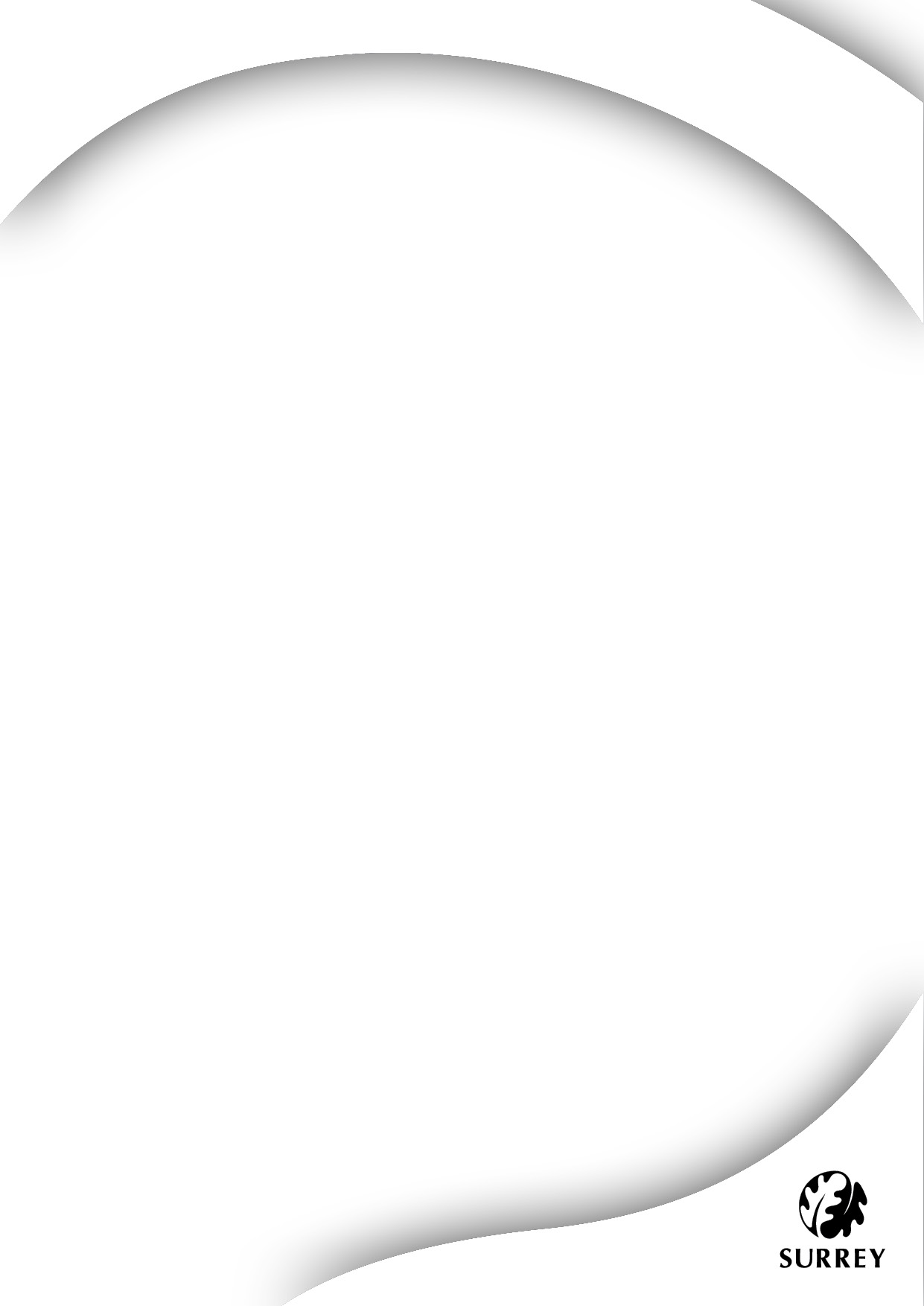 Surrey County CouncilEarly Years Governance Panels Early Intervention Funding (EIF) Application Form & Supporting Guidance 2024-2025Introduction The purpose of the Early Years Governance Panel is:To facilitate and promote targeted Early Identification and Intervention within mainstream settings and schools for all eligible children accessing Early Years Funded Education. This will support children to achieve best outcomes and a pathway to independent adulthood.To provide a consistent and robust decision-making process which will apply the Graduated Response agenda to decisions relating to funding allocation. To collect, record and report all relevant data for monitoring, analysis and evaluation.To support children requiring an EHCP where appropriate and to fund accordingly.What happens once I have submitted my application?		Applications will be assessed at monthly quadrant panels and are chaired by a SCC Service Manager. You will be informed of the outcome of your application via email with an attached Offer Letter. Settings will be required to sign the Offer letter declaration confirming they have read and understood the Early Intervention Funding (EIF) Terms and Conditions of funding 2024-2025 Guidance document August 2024. Payment will be processed upon receipt of a signed Offer Letter and subsequent payments will be made automatically at the start of each funded period in line with the Offer Letter.If the application is unsuccessful, an Outcome letter will normally be sent to you. Further advice can be sought from the Early Years SEND Team or the Early Years Educational Effectiveness Team.	EIF ReviewsPlease note this is a way of reviewing the allocation of funding.  If the Offer letter indicates a review date, the provider should submit an updated Surrey Support Plan, including the tracker, targets and review page, a month before the given date, to describe the progress that has been made, and how the resources and/or training provided has impacted and benefited the child. This should be submitted to your Early Years SEND Advisor/ Early Years Educational Effectiveness Team.	Please refer to the Terms and Conditions of funding 2024-2025 document which outlines funding details.Surrey County Council reserve the right to amend the Terms and Conditions of funding 2024-2025 and associated paperwork. Any changes will be communicated to settings.Deadlines for submission of applications 2024/2025Please note - applications received after the submission deadline date will not be considered until the subsequent panel date.EIF Funding Application Form 2024-2025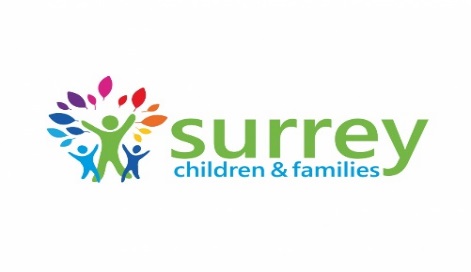 1.	Early Years Setting / School Contact information 2.	Type of SettingPlease return completed forms securely via egress to: eypanel@surreycc.gov.ukData Protection Act 2018 -General Data Protection Regulations (GDPR).  Surrey County Council (the ‘Council’) respects your privacy rights and is committed to ensuring that it protects your details, the information about your dealings with the Council and other information available to the Council (‘your information’). In accordance with the General Data Protection Regulations, the Council will use your information, for the purpose of providing support to children, to (a) deal with your requests and administer its departmental functions, (b) meet its statutory obligations, and (c) prevent and detect fraud.  The Council may share your information (but only the minimum amount of information necessary to do the above and only where it is lawful to do so) with appropriate departments and agencies in accordance with the Multi Agency Information Sharing Protocol (MAISP). Further details including a copy of the MAISP can be found at www.surreycc.gov.uk. For more information regarding information held by Surrey County Council see here https://www.surreycc.gov.uk/your-council/your-privacy Surrey County Council privacy notice can be found at https://www.surreycc.gov.uk/your-council/your-privacy/our-privacy-notices/children-schools-and-families  The information about individual children will be stored electronically. North East QuadrantNorth East QuadrantApplications to be submitted by2024/2025 Panel DatesTuesday 20th August 2024Tuesday 3rd September 2024Tuesday 17th September 2024Tuesday 1st October 2024Tuesday 22nd October 2024Tuesday 5th November 2024Tuesday 19th November 2024Tuesday 3rd December 2024Tuesday 17th December 2024(3 weeks before Panel date due to Christmas)Tuesday 7th January 2025Tuesday 21st January 2025Tuesday 4th February 2025Tuesday 18th February 2025Tuesday 4th March 2025Tuesday 18th March 2025Tuesday 1st April 2025Tuesday 22nd April 2025Tuesday 6th May 2025Tuesday 20th May 2025Tuesday 3rd June 2025Tuesday 17th June 2025Tuesday 1st July 2025North West QuadrantNorth West QuadrantApplications to be submitted by2024/2025 Panel DatesTuesday 27th August 2024Tuesday 10th September 2024Tuesday 24th September 2024Tuesday 8th October 2024Tuesday 29th October 2024Tuesday 12th November 2024Tuesday 19th November 2024Tuesday 3rd December 2024Tuesday 31st December 2024Tuesday 14th January 2025Tuesday 28th January 2025Tuesday 11th February 2025Tuesday 25th February 2025Tuesday 11th March 2025Tuesday 25th March 2025Tuesday 8th April 2025Tuesday 29th April 2025Tuesday 13th May 2025Tuesday 27th May 2025Tuesday 10th June 2025Tuesday 24th June 2025Tuesday 8th July 2025South East QuadrantSouth East QuadrantApplications to be submitted by2024/2025 Panel DatesTuesday 3rd September 2024Tuesday 17th September 2024Tuesday 1st October 2024Tuesday 15th October 2024Tuesday 5th November 2024Tuesday 19th November 2024Tuesday 26th November 2024Tuesday 10th December 2024Tuesday 7th January 2025Tuesday 21st January 2025Tuesday 4th February 2025Tuesday 18th February 2025Tuesday 4th March 2025Tuesday 18th March 2025Tuesday 1st April 2025Tuesday 15th April 2025Tuesday 6th May 2025Tuesday 20th May 2025Tuesday 3rd June 2025Tuesday 17th June 2025Tuesday 1st July 2025Tuesday 15th July 2025South West QuadrantSouth West QuadrantApplications to be submitted by2024/2025 Panel DatesTuesday 10th September 2024Tuesday 24th September 2024Tuesday 8th October 2024Tuesday 22nd October 2024Tuesday 12th November 2024Tuesday 26th November 2024Tuesday 26th November 2024Tuesday 10th December 2024Tuesday 14th January 2025Tuesday 28th January 2025Tuesday 11th February 2025Tuesday 25th February 2025Tuesday 11th March 2025Tuesday 25th March 2025Tuesday 8th April 2025Tuesday 22nd April 2025Tuesday 13th May 2025Tuesday 27th May 2025Tuesday 10th June 2025Tuesday 24th June 2025Tuesday 8th July 2025Tuesday 22nd July 2025Name of Setting:Contact Name:Setting Address: Post Code:  County:Telephone Number:Setting email address:OFSTED URN: DFE URN:Registered placesAge of childrenDay NurseryPre-School - no. hours open per day………………Nursery Unit of an Independent SchoolChildminderMaintained Nursery SchoolsProviders Nursery class of a maintained school or academyLegal status of settingLegal status of setting()()Limited Company Limited Company Community Interest CompanyCommunity Interest CompanySole TraderSole TraderCharitable Incorporated CompanyCharitable Incorporated CompanyCharitable TrustCharitable TrustVoluntary Management CommitteeVoluntary Management CommitteeOther – please give detailOther – please give detailStaff Ratios:  Please detail ratio of adults : children3. Child’s details3. Child’s details3. Child’s details3. Child’s details3. Child’s details3. Child’s details3. Child’s details3. Child’s details3. Child’s detailsPlease list the child/children for whom you are requesting funding, and highlight on their Surrey Support Plan (SSP) in the EIF Section how you will use the funding.  Please note that the funding must be used for this purpose and outcomes will be monitored. If you do not include a SSP for each child with this application, we will not be able to consider this request.Please list the child/children for whom you are requesting funding, and highlight on their Surrey Support Plan (SSP) in the EIF Section how you will use the funding.  Please note that the funding must be used for this purpose and outcomes will be monitored. If you do not include a SSP for each child with this application, we will not be able to consider this request.Please list the child/children for whom you are requesting funding, and highlight on their Surrey Support Plan (SSP) in the EIF Section how you will use the funding.  Please note that the funding must be used for this purpose and outcomes will be monitored. If you do not include a SSP for each child with this application, we will not be able to consider this request.Please list the child/children for whom you are requesting funding, and highlight on their Surrey Support Plan (SSP) in the EIF Section how you will use the funding.  Please note that the funding must be used for this purpose and outcomes will be monitored. If you do not include a SSP for each child with this application, we will not be able to consider this request.Please list the child/children for whom you are requesting funding, and highlight on their Surrey Support Plan (SSP) in the EIF Section how you will use the funding.  Please note that the funding must be used for this purpose and outcomes will be monitored. If you do not include a SSP for each child with this application, we will not be able to consider this request.Please list the child/children for whom you are requesting funding, and highlight on their Surrey Support Plan (SSP) in the EIF Section how you will use the funding.  Please note that the funding must be used for this purpose and outcomes will be monitored. If you do not include a SSP for each child with this application, we will not be able to consider this request.Please list the child/children for whom you are requesting funding, and highlight on their Surrey Support Plan (SSP) in the EIF Section how you will use the funding.  Please note that the funding must be used for this purpose and outcomes will be monitored. If you do not include a SSP for each child with this application, we will not be able to consider this request.Please list the child/children for whom you are requesting funding, and highlight on their Surrey Support Plan (SSP) in the EIF Section how you will use the funding.  Please note that the funding must be used for this purpose and outcomes will be monitored. If you do not include a SSP for each child with this application, we will not be able to consider this request.Please list the child/children for whom you are requesting funding, and highlight on their Surrey Support Plan (SSP) in the EIF Section how you will use the funding.  Please note that the funding must be used for this purpose and outcomes will be monitored. If you do not include a SSP for each child with this application, we will not be able to consider this request.Please list the child/children for whom you are requesting funding, and highlight on their Surrey Support Plan (SSP) in the EIF Section how you will use the funding.  Please note that the funding must be used for this purpose and outcomes will be monitored. If you do not include a SSP for each child with this application, we will not be able to consider this request.Please list the child/children for whom you are requesting funding, and highlight on their Surrey Support Plan (SSP) in the EIF Section how you will use the funding.  Please note that the funding must be used for this purpose and outcomes will be monitored. If you do not include a SSP for each child with this application, we will not be able to consider this request.First nameFirst nameSurnameDOBEligibleforFEET?Yes/NoEligible for Working Parents Entitlement  Yes/NoPlease supply 11 digit eligibility code and parent’s National Insurance NumberNo. of Funded Early Education hours claimedNo. of hours attended per weekNo. of sessions attended per weekWhat are you requesting?e.g. Increased Adult Ratio, Training, Resources, Specific Interventions eg. STEPS, REMA First Language Assessment/Translation or Transition fundingIs the child a vulnerable child (CP/CIN/LAC/SGO) OrIn receipt of DLA?Name of Advisor in Early Years SEND Team/ Early Years Educational Effectiveness Team:	Name of Advisor in Early Years SEND Team/ Early Years Educational Effectiveness Team:	Name of Advisor in Early Years SEND Team/ Early Years Educational Effectiveness Team:	Name of Advisor in Early Years SEND Team/ Early Years Educational Effectiveness Team:	Name of Advisor in Early Years SEND Team/ Early Years Educational Effectiveness Team:	Name of Advisor in Early Years SEND Team/ Early Years Educational Effectiveness Team:	Name of Advisor in Early Years SEND Team/ Early Years Educational Effectiveness Team:	Name of Advisor in Early Years SEND Team/ Early Years Educational Effectiveness Team:	Name of Advisor in Early Years SEND Team/ Early Years Educational Effectiveness Team:	Name of Advisor in Early Years SEND Team/ Early Years Educational Effectiveness Team:	Name of Advisor in Early Years SEND Team/ Early Years Educational Effectiveness Team:	Setting Declaration:I have read the EIF Terms and Conditions of Funding 2024-2025 Guidance Document August 2024 and the application is true and accurate at the time of completion.Parents/Carers are aware that the EIF panel is attended by multi-agency professionals where a discussion regarding each child takes place. Following a panel if further advice and support is required by the Early Years Educational Effectiveness or Early Years SEND Teams a completed request for support will be required.I have consent from all individual parents to apply for this funding and agreement from parents that Surrey County Council will store this information electronically. Signature: …………………………………….  Job title: ………………………………………Print name: …………………………………….    Date: ……………………………………….. Setting Declaration:I have read the EIF Terms and Conditions of Funding 2024-2025 Guidance Document August 2024 and the application is true and accurate at the time of completion.Parents/Carers are aware that the EIF panel is attended by multi-agency professionals where a discussion regarding each child takes place. Following a panel if further advice and support is required by the Early Years Educational Effectiveness or Early Years SEND Teams a completed request for support will be required.I have consent from all individual parents to apply for this funding and agreement from parents that Surrey County Council will store this information electronically. Signature: …………………………………….  Job title: ………………………………………Print name: …………………………………….    Date: ……………………………………….. Setting Declaration:I have read the EIF Terms and Conditions of Funding 2024-2025 Guidance Document August 2024 and the application is true and accurate at the time of completion.Parents/Carers are aware that the EIF panel is attended by multi-agency professionals where a discussion regarding each child takes place. Following a panel if further advice and support is required by the Early Years Educational Effectiveness or Early Years SEND Teams a completed request for support will be required.I have consent from all individual parents to apply for this funding and agreement from parents that Surrey County Council will store this information electronically. Signature: …………………………………….  Job title: ………………………………………Print name: …………………………………….    Date: ……………………………………….. Setting Declaration:I have read the EIF Terms and Conditions of Funding 2024-2025 Guidance Document August 2024 and the application is true and accurate at the time of completion.Parents/Carers are aware that the EIF panel is attended by multi-agency professionals where a discussion regarding each child takes place. Following a panel if further advice and support is required by the Early Years Educational Effectiveness or Early Years SEND Teams a completed request for support will be required.I have consent from all individual parents to apply for this funding and agreement from parents that Surrey County Council will store this information electronically. Signature: …………………………………….  Job title: ………………………………………Print name: …………………………………….    Date: ……………………………………….. Setting Declaration:I have read the EIF Terms and Conditions of Funding 2024-2025 Guidance Document August 2024 and the application is true and accurate at the time of completion.Parents/Carers are aware that the EIF panel is attended by multi-agency professionals where a discussion regarding each child takes place. Following a panel if further advice and support is required by the Early Years Educational Effectiveness or Early Years SEND Teams a completed request for support will be required.I have consent from all individual parents to apply for this funding and agreement from parents that Surrey County Council will store this information electronically. Signature: …………………………………….  Job title: ………………………………………Print name: …………………………………….    Date: ……………………………………….. Setting Declaration:I have read the EIF Terms and Conditions of Funding 2024-2025 Guidance Document August 2024 and the application is true and accurate at the time of completion.Parents/Carers are aware that the EIF panel is attended by multi-agency professionals where a discussion regarding each child takes place. Following a panel if further advice and support is required by the Early Years Educational Effectiveness or Early Years SEND Teams a completed request for support will be required.I have consent from all individual parents to apply for this funding and agreement from parents that Surrey County Council will store this information electronically. Signature: …………………………………….  Job title: ………………………………………Print name: …………………………………….    Date: ……………………………………….. Setting Declaration:I have read the EIF Terms and Conditions of Funding 2024-2025 Guidance Document August 2024 and the application is true and accurate at the time of completion.Parents/Carers are aware that the EIF panel is attended by multi-agency professionals where a discussion regarding each child takes place. Following a panel if further advice and support is required by the Early Years Educational Effectiveness or Early Years SEND Teams a completed request for support will be required.I have consent from all individual parents to apply for this funding and agreement from parents that Surrey County Council will store this information electronically. Signature: …………………………………….  Job title: ………………………………………Print name: …………………………………….    Date: ……………………………………….. Setting Declaration:I have read the EIF Terms and Conditions of Funding 2024-2025 Guidance Document August 2024 and the application is true and accurate at the time of completion.Parents/Carers are aware that the EIF panel is attended by multi-agency professionals where a discussion regarding each child takes place. Following a panel if further advice and support is required by the Early Years Educational Effectiveness or Early Years SEND Teams a completed request for support will be required.I have consent from all individual parents to apply for this funding and agreement from parents that Surrey County Council will store this information electronically. Signature: …………………………………….  Job title: ………………………………………Print name: …………………………………….    Date: ……………………………………….. Setting Declaration:I have read the EIF Terms and Conditions of Funding 2024-2025 Guidance Document August 2024 and the application is true and accurate at the time of completion.Parents/Carers are aware that the EIF panel is attended by multi-agency professionals where a discussion regarding each child takes place. Following a panel if further advice and support is required by the Early Years Educational Effectiveness or Early Years SEND Teams a completed request for support will be required.I have consent from all individual parents to apply for this funding and agreement from parents that Surrey County Council will store this information electronically. Signature: …………………………………….  Job title: ………………………………………Print name: …………………………………….    Date: ……………………………………….. Setting Declaration:I have read the EIF Terms and Conditions of Funding 2024-2025 Guidance Document August 2024 and the application is true and accurate at the time of completion.Parents/Carers are aware that the EIF panel is attended by multi-agency professionals where a discussion regarding each child takes place. Following a panel if further advice and support is required by the Early Years Educational Effectiveness or Early Years SEND Teams a completed request for support will be required.I have consent from all individual parents to apply for this funding and agreement from parents that Surrey County Council will store this information electronically. Signature: …………………………………….  Job title: ………………………………………Print name: …………………………………….    Date: ……………………………………….. 